Please complete this form and return it to david.buzzeo@shaw.ca Trip InformationPersonal Information(Each Member of Your Group Needs to Complete this Page)Camera EquipmentIf have any other requirements, concerns or questions, please outline them here.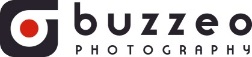 www.buzzeophotography.comLast NameFirst NameInitialAddressCityProvincePostal CodePhone NumberCell NumberEmailAccommodations are at the Pyramid Lake Resort.Accommodations are at the Pyramid Lake Resort.Accommodations are at the Pyramid Lake Resort.NameSingle Occupancy$1,650 Plus GSTDouble Occupancy$1,185 Plus GSTNameDate of BirthFitness LevelMedical ConditionsDo you require any of the following equipment:Do you require any of the following equipment:Do you require any of the following equipment:YesNo35 mm DSLR CameraTripodCable releaseGraduated Neutral Density Filter 2, 3, & 4 stopFilter Holder and RingsLandscape Lens 24 mm or 24 – 70 zoom